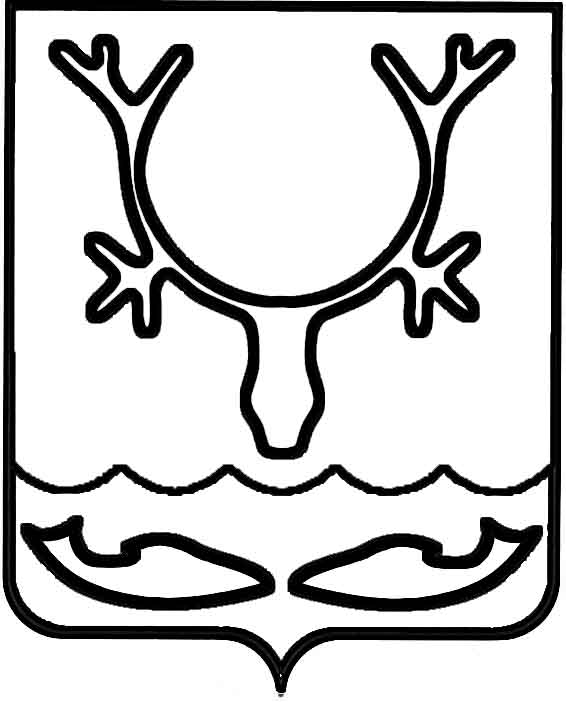 Администрация муниципального образования
"Городской округ "Город Нарьян-Мар"ПОСТАНОВЛЕНИЕО признании утратившими силу некоторых нормативных правовых актов Администрации муниципального образования "Городской округ "Город Нарьян-Мар" В соответствии со статьей 48 Федерального закона от 06.10.2003 № 131-ФЗ 
"Об общих принципах организации местного самоуправления в Российской Федерации", в связи с принятием решения Совета городского округа "Город 
Нарьян-Мар" от 27.04.2023 № 460-р "О признании утратившим силу постановления "Об утверждении Положения о порядке приема - передачи в собственность города Нарьян-Мара жилищного фонда, объектов ЖКХ, инженерной инфраструктуры 
и социально-культурного назначения" Администрация муниципального образования "Городской округ "Город Нарьян-Мар"П О С Т А Н О В Л Я Е Т:Признать утратившими силу:Постановление главы администрации города Нарьян-Мара от 09.10.1998 № 951 "О применении постановления городского Совета № 81 от 24.04.98";Постановление Администрации МО "Город Нарьян-Мар" от 07.10.2002 № 1211 "О составе комиссии по приемке жилищного фонда, объектов ЖКХ, инженерной инфраструктуры и социально-культурного назначения".Настоящее постановление вступает в силу со дня его подписания.08.06.2023№909Глава города Нарьян-Мара О.О. Белак